HITRE ROKEZabavna igra, ki aktivira spomin, koordinacijo in kreativno razmišljanje. Če doma nimate barvenga papirja, ga pobarvajte z barvicami, flomastri, tempera barvami,...Podrobna navodila igre najdete na povezavi: https://www.youtube.com/watch?v=bT4-ABlMybY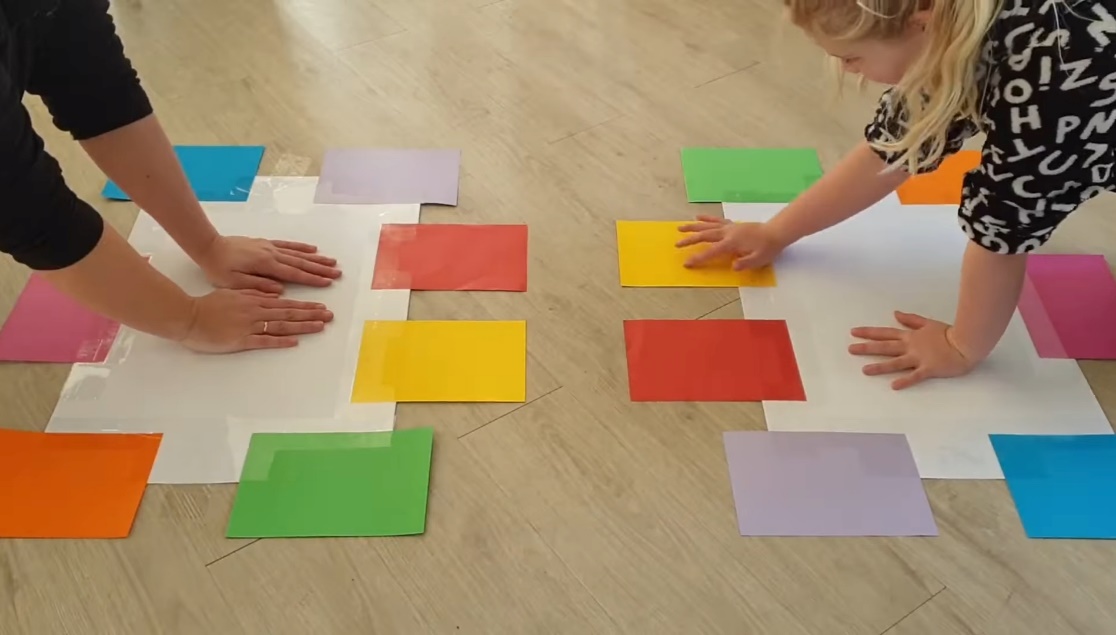 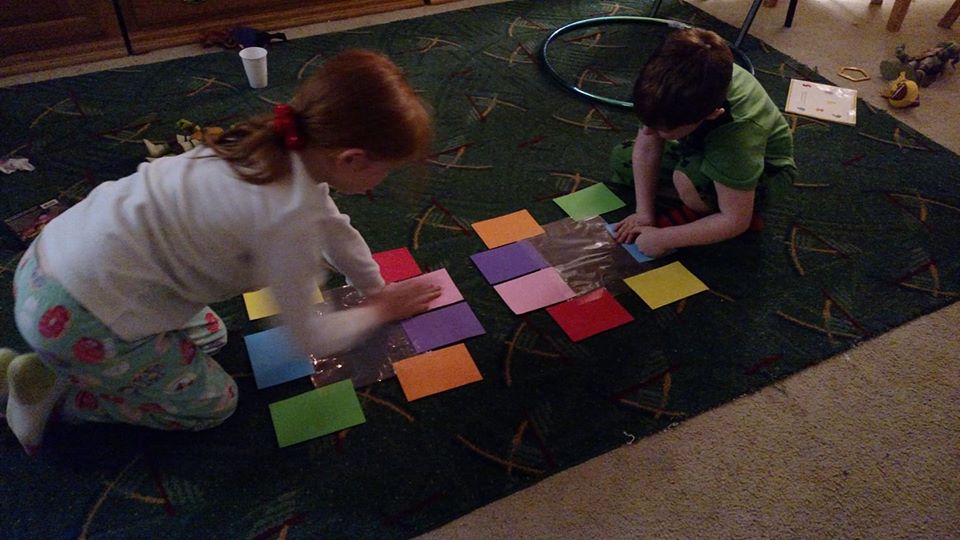 